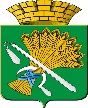 ДУМА КАМЫШЛОВСКОГО ГОРОДСКОГО ОКРУГА(седьмого созыва)РЕШЕНИЕот 12.09.2019 года  		№ 414г. Камышлов Об утверждении Программыприватизации муниципального имущества Камышловского городского округа на 2020 годРассмотрев постановление администрации Камышловского городского округа от 18.07.2019 года № 650 «О внесении на рассмотрение и утверждение Думой Камышловского городского округа проекта решения Думы Камышловского городского округа «Об утверждении Программы приватизации муниципального имущества Камышловского городского округа на 2020 год»,Дума Камышловского городского округаРЕШИЛА:1. Утвердить Программу приватизации муниципального имущества Камышловского городского округа на 2020 год (прилагается).2. Настоящее решение вступает в силу с 01.01.2020.3. Опубликовать данное решение в газете «Камышловские известия» (без приложений) и разместить его на официальном сайте в информационно-телекоммуникационной сети «Интернет».4. Контроль за исполнением настоящего решения возложить на комитет по городскому хозяйству и муниципальной собственности Думы КГО (Лепихин В.А.).Председатель Думы Камышловского городского округа 	                              Т.А.ЧикуноваГлава Камышловскогогородского округа                                                              	А.В.ПоловниковСогласовано:			                       Утверждена:Глава Камышловского					Решением Думы  Камышловского городского округа городского округа              городского округа городского округа ___________________________2019 г.		№ 414 от 12.09.2019 года                                                                                                                                                                                                                                                                                                                                                                                                                                                                                                                                                                                                                                                                                                                                                                                                                                                                                                                                                                                                                                                                                                                                                                                                                                                                                                                                                                                                                                                                                                                                                                                                                                                                                                                                                                                                                                                                                                                                                                                                                                                                                                                                                                                                                                                                                                                                                                                                                                                                                                                                                                                                                                                                                                                                                                                                                                                                                                                                                                                                                                                                                                                                                                                                                                                                                                                                                                                                                                                                                                                                                                                                                                                                                                                                                                                                                                                                                                                                                                                                                                                                                                                                                                                                                                                                                                                                                                                                                                                                                                                                                                                                                                                                                                                                                                                                                                                                                                                                                                                                                                                                                                                                                                                                                                                                                                                      ____________________/А.В. Половников /Программаприватизации муниципального имущества Камышловского городского округа на 2020 год1. Правовое основание разработки программы.Прогнозный план (программа) приватизации муниципального имущества на 2020 год разработана в соответствии  с:-Федеральным законом   178-ФЗ от 21.12.2001г. «О приватизации государственного и муниципального имущества», с учетом основных задач социально-экономического развития Камышловского городского округа;  -Гражданским кодексом Российской Федерации;-Земельным кодексом Российской Федерации;-Федеральным законом № 135-ФЗ от 26.07.2006г. «О защите конкуренции»;-Федеральным законом № 159-ФЗ от 22.07.2008г. «Об особенностях отчуждения недвижимого имущества, находящегося в государственной собственности субъектов Российской Федерации или в муниципальной собственности и арендуемого субъектами малого и среднего предпринимательства, и о внесении изменений в отдельные законодательные акты Российской Федерации»; -Уставом Камышловского городского округа утвержденным решением Камышловской городской Думы №257 от 26.05.2005 года;-Положением о приватизации муниципального имущества Камышловского городского округа утвержденным решением Думы Камышловского городского округа № 293 от 14.05.2009г.2. Основные цели, задачи и направления в использовании имущества, находящегося в муниципальной собственностиНа современном этапе приватизация муниципального имущества является одним из инструментов достижения целей перехода к инновационному социально ориентированному развитию экономики. Основной задачей администрации Камышловского городского округа в сфере управления муниципальной собственностью является укрепление материально-финансовой основы местного самоуправления, приумножение муниципальной собственности, используемой для социально-экономического развития и финансовой самостоятельности Камышловского городского округа.Политика в сфере управления муниципальной собственностью города Камышлова  направлена на достижение следующих целей:-наиболее эффективное использование муниципального имущества, путем осуществления  контроля за использованием  по назначению и сохранностью имущества, закрепленного  за муниципальными предприятиями и учреждениями на правах хозяйственного ведения и оперативного управления;-увеличение доходов городского бюджета на основе эффективного управления муниципальной собственностью и земельными ресурсами;Основными направлениями  в работе с муниципальной собственностью являются:-инвентаризация, постановка на кадастровый учет и регистрация права собственности на все имущество Камышловского городского округа:-осуществление контроля за сохранностью и использованию муниципального имущества по назначению;-передача объектов муниципальной собственности во временное или постоянное пользование физическим и юридическим лицам;-сдача в аренду объектов муниципальной  собственности;-отчуждение муниципального имущества, в установленном  законом порядке.3. Приватизация муниципального имуществаПриватизация муниципального имущества осуществляется способами, предусмотренными федеральным законом №178-ФЗ от 21.12.2001 года «О приватизации государственного  и муниципального имущества в РФ»,  в порядке установленном федеральным законом №159-ФЗ от 04.07.2008г. «Об особенностях отчуждения недвижимого имущества, находящегося в государственной собственности субъектов Российской Федерации или в муниципальной собственности и арендуемого субъектами малого и среднего предпринимательства», и о внесении изменений в отдельные законодательные акты Российской Федерации, принятыми  в соответствии с вышеуказанными  законами, Положениями, регламентирующими порядок применения того или иного способа приватизации, утвержденными Правительством  РФ. В качестве продавца муниципального имущества по сделкам связанным с приватизацией, от имени Камышловского городского округа выступает Комитет по управлению имуществом и земельным ресурсам администрации Камышловского городского округа. Ежегодно, на будущий финансовый год, Комитет разрабатывает прогнозный план (программу) приватизации, которая согласовывается главой Камышловского городского округа и утверждается Думой Камышловского городского округа. До 1 марта 2021 года  Комитет по управлению имуществом и земельным ресурсам администрации Камыщловского городского округа предоставляет отчет о выполнении программы приватизации за прошедший год главе Камышловского городского округа и Думе Камышловского городского округа. В отчете отражается перечень приватизированного имущества и его приобретатели, способ, срок и цена сделки приватизации.Инициатива в проведении приватизации муниципального имущества может исходить от:-органов местного самоуправления;-комитета по управлению имуществом и земельным ресурсам администрации Камышловского городского округа;- физических и юридических лиц;- индивидуальных предпринимателей.Отказ в приватизации муниципального имущества возможен в случае:- если имущество изъято из гражданского оборота или ограничено в гражданском обороте, установлен запрет на его обращение;-  если имущество, указанное в заявке, не является муниципальной собственностью;- если имущество не включено в план приватизации в виду использовании его в социальной и жилищно-коммунальной сфере. В рамках федерального закона №159-ФЗ от 04.07.2008г. «Об особенностях отчуждения недвижимого имущества, находящегося в государственной собственности субъектов Российской Федерации или в муниципальной собственности и арендуемого субъектами малого и среднего предпринимательства», условия приватизации муниципального имущества, (цена, способ оплаты, требования к объекту) принимаются постоянно действующей комиссией по приватизации муниципального имущества и утверждаются Постановлением администрации Камышловского городского округа, по предложению Комитета по управлению имуществом и земельным ресурсам администрации Камышловского городского округа.План приватизации объектов муниципальной собственности в рамках федерального закона №178-ФЗ от 01.12.2001г. «О приватизации государственного и муниципального имущества», принимается постоянно действующей комиссией по приватизации муниципального имущества, согласовывается с главой Камышловского городского округа и утверждается решением  Думы Камышловского городского округа.Начальная цена приватизируемого объекта во всех случаях устанавливается на основании отчета об оценке муниципального имущества, составленного в соответствии с законодательством Российской Федерации об оценочной деятельности.Оплата приобретаемого покупателем муниципального имущества производится единовременно или в рассрочку. Срок рассрочки не может быть более чем 7 лет при приватизации по №159-ФЗ от 04.07.2008г. «Об особенностях отчуждения недвижимого имущества, находящегося в государственной собственности субъектов Российской Федерации или в муниципальной собственности и арендуемого субъектами малого и среднего предпринимательства» (льготная приватизация) и не более 1 года при приватизации по №178-ФЗ от 01.12.2001г. «О приватизации государственного и муниципального имущества». Информационное сообщение о приватизации муниципального имущества подлежат опубликованию в газете «Камышловские известия» и на сайте в сети Интернет не позднее, чем за тридцать дней до дня продажи этого имущества.Перечень муниципального имущества, подлежащего приватизации и указанного в приложении данной программы не является исчерпывающим и при необходимости может дополняться по решению Думы Камышловского городского округа.4. В течение 2020 года  предполагается  выставить на продажу следующие объекты муниципального недвижимого  и движимого имущества:4.1. Здание (Нежилое здание, Детская поликлиника, поврежденная пожаром. Литер: А,А1. Степень сохранности объекта поврежденного пожаром 31%. Назначение: нежилое) кадастровый номер  66:46:0000000:1022 и земельный участок, площадью 4 155,00 кв.м., категория земель: земли населенных пунктов, разрешенное использование: для размещения объектов здравоохранения, кадастровый номер 66:46:0103001:731, расположенные  по  адресу: г.Камышлов, ул.Р.Люксембург, 9 ;4.2.Здание (Нежилое здание, Мельзавод) площадью 1405,1кв.м., кадастровый номер 66:46:0107001:1567,земельный участок, площадью 2239  кв.м. категория земель: земли населенных пунктов, разрешенное использование: для размещения производственных зданий, кадастровый номер: 66:46:0107001:1499, расположенные по адресу: г.Камышлов,  ул.Пролетарская, 66,4.3.Нежилое  одноэтажное здание котельной, общей площадью 166,5 кв.м.кадастровый номер 66:46:0107001:1573 и земельный участок общей площадью 293 кв.м., категория земель- земли населенных пунктов, разрешенное использование – коммунальное обслуживание,  кадастровый номер 66:46:0107001:1433, расположенные по адресу: г.Камышлов, ул.К.Либкнехта, 3-б;4.4.Здание перевалочной базы, общей площадью 571,6 кв.м., расположенное по адресу: город Камышлов, улица Свердлова, 106, кадастровый номер 66:46:10000000:9514.5.Нежилое кирпичное здание проходной, разрушенное в результате ненадлежащей эксплуатации, общей площадью 23,6 кв.м., кадастровый номер 66:46:0000000:950, земельный участок, общей площадью 149 кв.м., категория земель: земли населенных пунктов, разрешенное использование: коммунальное обслуживание, кадастровый номер 66:46:0103003: 2072, расположенные по адресу: город Камышлов, улица Свердлова, 106;4.6.Нежилое двухэтажное здание мазутохранилища, общей площадью 157,8 кв.м., кадастровый номер 66:46:0107001:1514 и земельный участок  общей площадью  234 кв.м., кадастровый номер 66:46:0107001:1529. Категория земель: земли населенных пунктов,  разрешенное использование:  коммунальное обслуживание, расположенные  по адресу: г. Камышлов, ул. Пролетарская 113.4.7. Нежилое трехэтажное  здание, общей площадью 1027 кв.м..  кадастровый номер 66:46:0107001:1608, расположенное по адресу: город Камышлов,  улица Пролетарская, 113, земельный участок, общей площадью 794 кв м, кадастровый номер 66:46:0107001:1608,  разрешенным использованием: пищевая промышленность, расположен по адресу: город Камышлов, улица Пролетарская, 113;4.8.Водонапорная башня, общей площадью 38,1 кв.м., кадастровый номер: 66:46:0108003:1482, расположенная по адресу: город Камышлов, улица Северная, д. 47 б; земельный участок, общей площадью 132 кв.м., категория земель: земли населенных пунктов, разрешенное использование: коммунальное обслуживание, кадастровый  номер: 66:46:0108003:1489, расположенная по адресу: город Камышлов, улица Северная, д. 47 б.                                                                    -ЗИЛ -431412МПФ-3,6-02 грузовой, 1998 года выпуска, модель №508.10-98, двигатель №073267, шасси (рама) №011056, цвет зеленый,  гос номер А 894 КО 96;-ЗИЛ -131 Специализированный грузовой, 1990 года выпуска, модель №5081, двигатель №539223, шасси №0881953, цвет зеленый, гос номер В 654 ЕН 96;-КО-503В, машина вакуумная, 2004 года выпуска, идентификационный номер XVL48230040000850, модель, № двигателя 513200Н 41010923, шасси (рама) №33070040857811, кузов (кабина) №33070040062514, цвет снежно-белый, гос номер О 095 НТ 66;- ГАЗ-322132 автобус для маршрутных перевозок, 2001 года  выпуска, государственный регистрационный знак ВС 105 66,  цвет кузова – белый, модель  двигателя  4026ОF, Y0140568, шасси (рама) 32210010193000, кузов №32210010001246, тип двигателя  бензиновый. 5. В рамках федерального закона № 159-ФЗ от 04.07.2008г. «Об особенностях отчуждения недвижимого имущества, находящегося в государственной собственности субъектов Российской Федерации или в муниципальной собственности и арендуемого субъектами малого и среднего предпринимательства» объекты  приватизации отсутствуют.6. Перечень имущества, приватизация которого запрещена, а так же имущества, свободного от прав третьих лиц и предназначенного для предоставления в аренду.Административные здания и имущество, находящееся на балансе органов местного самоуправления и муниципальных  учреждений города, используемое для нужд этих органов и учреждений.Движимое и недвижимое имущество муниципальных образовательных учреждений, учреждений культуры, дополнительного образования детей, объекты  физической культуры и спорта, имущество редакции «Камышловские известия» и имущество, находящееся у МУПов, в том числе объекты муниципального имущества, указанные в таблице №1. 7. Приоритеты в проведении приватизации  муниципального имущества.Приоритетами в осуществлении приватизации муниципального имущества  являются:-сохранение в муниципальной собственности имущества, необходимого в социально- экономической сфере и в ЖКХ; -учет при приватизации индивидуальных, культурных и исторических особенностей объекта, находящегося в муниципальной собственности и места его расположения;-обеспечение контроля, за выполнением  приобретателями муниципального имущества  в процессе приватизации, условий заложенных в коммерческих конкурсах и аукционах;-пополнение доходной части городского бюджета;-поддержка малого и среднего предпринимательства.8.Приватизация земельных участков являющихся муниципальной собственностью.	В соответствии с федеральным  законодательством предоставление земельных участков в собственность осуществляется исключительно путем проведения торгов:	-для жилищного строительства – в форме аукциона;	-для комплексного освоение земельного участка в целях жилищного и иного строительства – в форме аукциона;	-для строительства без предварительного согласования места размещения объекта – в форме конкурса либо аукциона.	Начальная цена земельного участка определяется на основании отчета независимого оценщика, составленного в соответствии с федеральным законом «Об оценочной деятельности».	Проведение работ по формированию выставляемого на торги земельного участка включает в себя:	-определение разрешенного использования земельного участка;	-определение технических условий подключения объектов к сетям инженерно-технического обеспечения и платы за подключение;	-принятие решения о проведении торгов или предоставлении земельного участка без проведения торгов, в случаях, предусмотренных федеральным законодательством;	-публикация сообщения о проведении торгов в средствах массовой информации.	От имени администрации Камышловского городского округа по подготовке и проведении торгов по продаже земельных участков действует организатор торгов – Комитет по управлению имуществом и земельным ресурсам администрации Камышловского городского округа.	План торгов (приватизации) земельных участков, являющихся муниципальной собственностью согласовывается Думой Камышловского городского округа. 	До разграничения государственной собственности на землю организация и проведение торгов по продаже находящихся в государственной собственности земельных участков осуществляется в соответствии с Земельным Кодексом РФ и организатором торгов выступает орган местного самоуправления в лице Комитета по управлению имуществом и земельным ресурсам Камышловского городского округа.9.Основные виды и предполагаемый размер доходов от приватизации муниципальной собственностьюОт реализации муниципального имущества в 2020 году планируется получить в доход бюджета  500 000 рублей согласно муниципальной программы «Повышение эффективности управления  муниципальной собственности Камышловского городского округа  до 2020 года», утвержденная решением Думы Камышловского городского округа от 20.11.2013 года №2053.От продажи земельных участков, государственная собственность на которые  не разграничена в 2020 году планируется получить в доход бюджета Камышловского городского округа 902 000, 30 рублей, согласно муниципальной программы «Повышение эффективности управления муниципальной собственности Камышловского городского округа до 2020 года», утвержденная решением Думы Камышловского городского округа от 20.11.2013 года № 2053.Приложение №1К Программе приватизации муниципального имущества Камышловского городского округа на 2020 годПеречень имущества, свободного от прав третьих лиц (за исключением  имущественных прав субъектов малого и среднего предпринимательства) и предназначенного для предоставления только в аренду.№Объект, площадьАдрес1.Нежилое помещение, площадью 154,82 кв.м.г. Камышлов, ул. Свердлова, 412.Нежилое помещение площадью 95,8кв.мг.Камышлов ул.Свердлова,413.Нежилое помещение площадью 154,3 кв.мг. Камышлов ул. Кирова, 354. Нежилое помещение площадью 55,1 кв.м.г. Камышлов ул. Строителей, 26